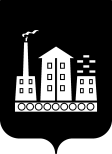 ГЛАВА ГОРОДСКОГО ОКРУГА СПАССК-ДАЛЬНИЙПОСТАНОВЛЕНИЕ06 июля 2020г.             г. Спасск-Дальний,  Приморского края                 № 11-пОб утверждении Положения об организации и ведении гражданской обороны в городском округеСпасск-ДальнийВ целях реализации единой государственной политики в области гражданской обороны, в соответствии с Федеральным законом от 12 февраля     1998г. № 28-ФЗ «О гражданской обороне», постановлением Правительства Российской Федерации от 26 ноября 2007г. № 804 «Об утверждении Положения о гражданской обороне в Российской Федерации», на основании Устава городского округа Спасск-ДальнийПОСТАНОВЛЯЮ:1. Утвердить Положение об организации и ведении гражданской обороны в городском округе Спасск-Дальний (прилагается).2. Признать утратившим силу постановление главы городского округа Спасск-Дальний от  14 сентября 2016г. № 7-п «Об утверждении порядка подготовки к ведению и ведения гражданской обороны в городском округе Спасск-Дальний».3. Административному управлению Администрации городского округа Спасск-Дальний (Моняк) опубликовать настоящие постановление в периодическом печатном издании и разместить на официальном сайте правовой информации городского округа Спасск-Дальний. 4. Контроль за исполнением настоящего постановления возложить на заместителя главы Администрации городского округа Спасск-Дальний  Журавского П.О.Исполняющий обязанности главы городского округа Спасск-Дальний                                                       А.К. Бессонов                                                                            УТВЕРЖДЕНОпостановлением главы городского                                                                            округа Спасск-Дальний                                                                           от  06 июля 2020г.  № 11-пПОЛОЖЕНИЕоб организации и ведении гражданской обороны в городском округе Спасск-Дальний1. Общие положения1.1. Настоящее Положение разработано в соответствии с Федеральным законом от 12 февраля 1998 г. № 28-ФЗ «О гражданской обороне», постановлением Правительства Российской Федерации от 26 ноября 2007 г. № 804 «Об утверждении Положения о гражданской обороне в Российской Федерации», постановлением Губернатора Приморского края от 17 ноября 2008г. № 127-пг «Об утверждении Положения об организации и ведении гражданской обороны в Приморском крае» и определяет организационные основы гражданской обороны, содержание основных мероприятий по гражданской обороне, состав сил и средств гражданской обороны, порядок организации и ведения гражданской обороны в городском округе Спасск-Дальний.1.2. Гражданская оборона в городском округе Спасск-Дальний организуется и ведется на всей территории городского округа Спасск-Дальний в соответствии с законами и нормативными правовыми актами Российской Федерации и Приморского края, нормативными правовыми актами федерального органа исполнительной власти, уполномоченного на решение задач в области гражданской обороны, приказами руководителя гражданской обороны городского округа Спасск-Дальний, а также настоящим Положением.1.3. Подготовка к ведению гражданской обороны заключается в заблаговременном выполнении мероприятий по подготовке к защите населения, материальных и культурных ценностей на территории городского округа Спасск-Дальний от опасностей, возникающих при военных конфликтах или вследствие этих конфликтов, а также при чрезвычайных ситуациях природного и техногенного характера.1.4. Ведение гражданской обороны заключается в выполнении мероприятий по защите населения, материальных и культурных ценностей на территории городского округа Спасск-Дальний от опасностей, возникающих при военных конфликтах или вследствие этих конфликтов, а также при чрезвычайных ситуациях природного и техногенного характера.1.5. Порядок проведения, объемы и сроки проведения мероприятий по подготовке к ведению и ведению гражданской обороны определяются федеральным органом исполнительной власти, уполномоченным на решение задач в области гражданской обороны, и Правительством Приморского края в рамках разграничения сфер деятельности и полномочий.1.6. МКУ «Управление по делам гражданской обороны, чрезвычайным ситуациям и ликвидации стихийных бедствий городского округа Спасск-Дальний» (далее - Управление по делам ГО ЧС городского округа Спасск-Дальний) и организации, независимо от их организационно-правовых форм, в целях решения задач в области гражданской обороны, в соответствии с полномочиями в области гражданской обороны создают и содержат силы, средства, объекты гражданской обороны, запасы материально-технических, продовольственных, медицинских и иных средств, планируют и осуществляют мероприятия по гражданской обороне.1.7. Руководитель Управления по делам ГО ЧС городского округа Спасск-Дальний несет персональную ответственность за организацию и проведение мероприятий по гражданской обороне на территории городского округа Спасск-Дальний.2. Задачи в области гражданской обороныОсновными задачами в области гражданской обороны являются:1) Подготовка населения в области гражданской обороны.2) Оповещение населения об опасностях, возникающих при военных конфликтах или вследствие этих конфликтов, а также при чрезвычайных ситуациях природного и техногенного характера.3) Эвакуация населения, материальных и культурных ценностей в безопасные районы.4) Предоставление населению средств индивидуальной и коллективной защиты.5) Проведение мероприятий по световой маскировке и другим видам маскировки.6) Проведение аварийно-спасательных и других неотложных работ в случае возникновения опасностей для населения при военных конфликтах или вследствие этих конфликтов, а также при чрезвычайных ситуациях природного и техногенного характера.7) Первоочередное жизнеобеспечение населения, пострадавшего при военных конфликтах или вследствие этих конфликтов, а также при чрезвычайных ситуациях природного и техногенного характера.8) Борьба с пожарами, возникшими при военных конфликтах или вследствие этих конфликтов.9) Обнаружение и обозначение районов, подвергшихся радиоактивному, химическому, биологическому или иному заражению. 10) Санитарная обработка населения, обеззараживание зданий и сооружений, специальная обработка техники и территорий.11) Восстановление и поддержание порядка в районах, пострадавших при военных конфликтах или вследствие этих конфликтов, а также при чрезвычайных ситуациях природного и техногенного характера.12) Срочное восстановление функционирования необходимых коммунальных служб в военное время.13) Срочное захоронение трупов в военное время.14) Обеспечение устойчивости функционирования организаций, необходимых для выживания населения при военных конфликтах или вследствие этих конфликтов, а также при чрезвычайных ситуациях природного и техногенного характера.15) Обеспечение постоянной готовности сил и средств гражданской обороны.3. Мероприятия по гражданской оборонеРуководитель  Управления по делам ГО ЧС городского округа Спасск-Дальний, в целях решения задач в области гражданской обороны, в соответствии с установленными федеральным законодательством полномочиями планирует и осуществляет мероприятия:3.1. По подготовке населения в области гражданской обороны:нормативно-методическое обеспечение функционирования единой системы подготовки населения в области гражданской обороны и защиты населения от чрезвычайных ситуаций природного и техногенного характера;планирование и осуществление подготовки населения в области гражданской обороны; оснащение, организация деятельности и всестороннего обеспечения профессионального образования (повышения квалификации) должностных лиц и работников гражданской обороны;создание, поддержание в рабочем состоянии учебно-материальной базы для подготовки работников организаций в области гражданской обороны;организация и осуществление пропаганды знаний в области гражданской обороны.3.2. По оповещению населения об опасностях, возникающих при военных конфликтах или вследствие этих конфликтов:создание и поддержание системы централизованного оповещения населения в постоянной готовности, осуществление ее модернизации на базе технических средств нового поколения;создание локальных систем оповещения;установка специализированных технических средств оповещения и информирования населения в местах массового пребывания людей;комплексное использование средств единой сети электросвязи Российской Федерации, сетей и средств радио, проводного и телевизионного вещания и других технических средств передачи информации.3.3. По эвакуации населения, материальных и культурных ценностей в безопасные районы:организация планирования, подготовки и проведения эвакуации;подготовка районов размещения эвакуируемого населения и его жизнеобеспечение, подготовка мест хранения материальных и культурных ценностей;подготовка транспортных средств для обеспечения проведения эвакомероприятий;создание, подготовка и организация деятельности эвакуационных органов.3.4. По предоставлению населению средств индивидуальной и коллективной защиты:строительство новых, поддержание в состоянии постоянной готовности к использованию по предназначению, эксплуатационно-техническое обслуживание и модернизация существующих защитных сооружений гражданской обороны и их систем жизнеобеспечения;приспособление в мирное время и при переводе гражданской обороны с мирного на военное положение заглубленных помещений и других сооружений подземного пространства для укрытия населения;подготовка в мирное время и строительство при переводе гражданской обороны с мирного на военное положение недостающих быстровозводимых защитных сооружений гражданской обороны с упрощенным внутренним оборудованием и укрытий простейшего типа;обеспечение укрытия населения в защитных сооружениях гражданской обороны;накопление, хранение, освежение и использование по предназначению средств индивидуальной защиты населения;обеспечение выдачи населению средств индивидуальной защиты и предоставления средств коллективной защиты в установленные сроки.3.5. По световой и другим видам маскировки:определение перечня объектов, подлежащих маскировке;разработка планов комплексной маскировки территорий, отнесенных в установленном порядке к группам по гражданской обороне, а также организаций, являющихся вероятными целями при использовании современных средств поражения;создание и поддержание в состоянии постоянной готовности к использованию по предназначению запасов материально-технических средств, необходимых для проведения мероприятий по световой и другим видам маскировки;проведение инженерно-технических мероприятий по уменьшению демаскирующих признаков организаций, отнесенных к категориям по гражданской обороне.3.6. По проведению аварийно-спасательных и других неотложных работ в случае возникновения опасностей для населения при военных конфликтах или вследствие этих конфликтов, а также при чрезвычайных ситуациях природного и техногенного характера:создание, оснащение и подготовка в области гражданской обороны необходимых сил и средств гражданской обороны, а также планирование их действий;создание и поддержание в состоянии постоянной готовности к использованию по предназначению запасов материально-технических, продовольственных, медицинских и иных средств для всестороннего обеспечения аварийно-спасательных и других неотложных работ;разработка современных технологий и технических средств для проведения аварийно-спасательных и других неотложных работ;организация взаимодействия сил гражданской обороны с Вооруженными силами Российской Федерации, другими войсками, воинскими формированиями и органами, а также специальными формированиями, создаваемыми в военное время;учет и ведение реестров нештатных аварийно-спасательных формирований, привлекаемых для решения задач в области гражданской обороны, и нештатных формирований по обеспечению выполнения мероприятий по гражданской обороне.3.7. По первоочередному жизнеобеспечению населения, пострадавшего при военных конфликтах или вследствие этих конфликтов, а также при чрезвычайных ситуациях природного и техногенного характера:планирование и организация основных видов жизнеобеспечения населения (медицинское обеспечение, обеспечение жильем, продуктами питания, водой, предметами первой необходимости, коммунально-бытовыми услугами);создание и поддержание в состоянии постоянной готовности к использованию по предназначению запасов материально-технических, продовольственных, медицинских и иных средств;нормированное снабжение населения продовольственными и непродовольственными товарами;предоставление населению коммунально-бытовых и иных услуг;проведение санитарно-гигиенических и противоэпидемических мероприятий;проведение лечебно-эвакуационных мероприятий;развертывание необходимой лечебной базы в загородной зоне, организация ее энерго- и водоснабжения;организация оказания населению всех видов медицинской помощи;определение численности населения, оставшегося без жилья;инвентаризация сохранившегося и оценка состояния поврежденного жилого фонда, определение возможности его использования для размещения пострадавшего населения;размещение пострадавшего населения в домах отдыха, пансионатах и других оздоровительных учреждениях, временных жилищах (сборных домах, палатках, землянках и т.п.), а также подселение его на площади сохранившегося жилого фонда;предоставление населению информационно-психологической поддержки.3.8. По борьбе с пожарами, возникшими при военных конфликтах или вследствие этих конфликтов:создание необходимых противопожарных сил, их оснащение и подготовка в области гражданской обороны;организация тушения пожаров в районах проведения аварийно-спасательных и других неотложных работ в военное время;организация тушения пожаров в военное время на объектах, отнесенных к категориям по гражданской обороне.3.9. По обнаружению и обозначению районов, подвергшихся радиоактивному, химическому, биологическому и иному заражению (загрязнению):создание и обеспечение готовности сети наблюдения и лабораторного контроля на базе организаций, расположенных на территории городского округа Спасск-Дальний (независимо от организационно-правовой формы), имеющих специальное оборудование (технические средства) и подготовленных работников для решения задач по обнаружению и идентификации различных видов заражения (загрязнения);введение режимов радиационной защиты на территориях, подвергшихся радиоактивному загрязнению;совершенствование методов и технических средств мониторинга за радиационной, химической, биологической обстановкой, в том числе за степенью зараженности (загрязнения) продовольствия и объектов окружающей среды радиоактивными, химическими и биологическими веществами.3.10. По санитарной обработке населения, обеззараживанию зданий и сооружений, специальной обработке техники и территорий:заблаговременное создание запасов дезактивирующих, дегазирующих и дезинфицирующих веществ и растворов;создание и оснащение сил для проведения санитарной обработки населения, обеззараживания зданий и сооружений, специальной обработки техники и территорий, подготовка их в области гражданской обороны;планирование и организация проведения мероприятий по санитарной обработке населения, обеззараживанию зданий и сооружений, специальной обработке техники и территорий.3.11. По восстановлению и поддержанию порядка в районах, пострадавших при военных конфликтах или вследствие этих конфликтов, а также при чрезвычайных ситуациях природного и техногенного характера:создание и оснащение сил охраны общественного порядка, подготовка их в области гражданской обороны;восстановление и поддержание общественного порядка, обеспечение безопасности дорожного движения на маршрутах выдвижения сил гражданской обороны и эвакуации населения;осуществление пропускного режима и поддержание общественного порядка;усиление охраны объектов, подлежащих обязательной охране органами внутренних дел, имущества юридических и физических лиц по договорам, принятие мер по охране имущества, оставшегося без присмотра.3.12. По вопросам срочного восстановления функционирования необходимых коммунальных служб в военное время:обеспечение готовности коммунальных служб к работе в условиях военного времени, разработка планов их действий;создание запасов оборудования и запасных частей для ремонта поврежденных систем газо-, энерго- и водоснабжения;создание и подготовка резерва мобильных средств для очистки, опреснения и транспортировки воды;создание на водопроводных станциях необходимых запасов реагентов, реактивов, консервантов и дезинфицирующих средств;создание запасов резервуаров и емкостей, сборно-разборных трубопроводов, мобильных резервных и автономных источников энергии, оборудования и технических средств для организации коммунального снабжения населения.3.13. По срочному захоронению трупов в военное время:заблаговременное в мирное время определение мест возможных захоронений;создание, подготовка и обеспечение готовности сил и средств гражданской обороны для обеспечения мероприятий по захоронению трупов, в том числе на базе специализированных ритуальных организаций;оборудование мест погребения (захоронения) тел (останков) погибших;организация санитарно-эпидемиологического надзора.3.14. По обеспечению устойчивости функционирования организаций, необходимых для выживания населения при военных конфликтах или вследствие этих конфликтов, а также при чрезвычайных ситуациях природного и техногенного характера:создание и организация работы в мирное и военное время в органах  местного самоуправления и организациях, расположенных на территории городского округа Спасск-Дальний, комиссий по повышению устойчивости функционирования объектов экономики;рациональное размещение объектов экономики и инфраструктуры, а также средств производства в соответствии с требованиями строительных норм и правил осуществления инженерно-технических мероприятий гражданской обороны;разработка и проведение мероприятий, направленных на повышение надежности функционирования систем и источников газо-, энерго- и водоснабжения;разработка и реализация в мирное и военное время инженерно-технических мероприятий гражданской обороны;планирование, подготовка и проведение аварийно-спасательных и других неотложных работ на объектах экономики, продолжающих работу в военное время;заблаговременное создание запасов материально-технических, продовольственных, медицинских и иных средств, необходимых для восстановления производственного процесса;создание страхового фонда документации;осуществление модернизации технологических процессов, направленной на снижение ущерба производственным фондам при воздействии на них поражающих факторов современных средств поражения.3.15. По вопросам обеспечения постоянной готовности сил и средств гражданской обороны:создание и оснащение сил гражданской обороны современными техникой и оборудованием;подготовка сил гражданской обороны, проведение учений и тренировок по гражданской обороне;разработка высокоэффективных технологий для проведения аварийно-спасательных и других неотложных работ;определение порядка взаимодействия и привлечения сил и средств гражданской обороны, а также всестороннего обеспечения их действий.4. Руководство гражданской обороной городского округа Спасск-Дальний и его организационная структура4.1. Гражданская оборона в городском округе Спасск-Дальний организуется по территориально-производственному принципу.4.2. Руководитель гражданской обороны городского округа Спасск-Дальний - глава городского округа Спасск-Дальний..4.3. Руководство гражданской обороной в организациях осуществляют руководители этих организаций.4.4. В целях организации и ведения гражданской обороны руководители гражданской обороны соответствующих уровней издают приказы руководителей гражданской обороны.Приказы руководителей гражданской обороны в пределах их компетенции обязательны для исполнения всеми должностными лицами и гражданами.4.5. Руководители гражданской обороны осуществляют руководство гражданской обороной через соответствующие органы повседневного управления гражданской обороной, органы, осуществляющие управление гражданской обороной, спасательные службы, эвакуационные органы и комиссии по повышению устойчивости функционирования организаций городского округа Спасск-Дальний  в военное время.4.6. Обеспечение координации деятельности органов управления гражданской обороной осуществляется Управлением по делам ГО ЧС городского округа Спасск-Дальний.4.7. Органом, осуществляющим управление гражданской обороной на территории городского округа Спасск-Дальний,  является МКУ «Управление по делам гражданской обороны, чрезвычайным ситуациям и ликвидации стихийных бедствий городского округа Спасск-Дальний».4.8. Начальник Управления по делам ГО ЧС городского округа Спасск-Дальний уполномочен решать задачи гражданской обороны и задачи по предупреждению и ликвидации чрезвычайных ситуаций в городском округе Спасск-Дальний.4.9. Полномочия Управления по делам ГО ЧС городского округа Спасск-Дальний» в области гражданской обороны определяются в соответствии с законодательством и нормативными правовыми актами Российской Федерации и Приморского края.4.10. Подготовка руководящего состава и специалистов по гражданской обороне в городском округе Спасск-Дальний осуществляется Управлением по делам ГО ЧС городского округа Спасск-Дальний.4.11. Для планирования, подготовки и проведения эвакуационных мероприятий руководителями Администрации городского округа и организаций городского округа Спасск-Дальний заблаговременно в мирное время создаются эвакуационные комиссии. Эвакуационные комиссии возглавляются  заместителями руководителей Администрации городского округа и организаций городского округа Спасск-Дальний. Деятельность эвакуационных комиссий регламентируется положениями об эвакуационных комиссиях, утверждаемыми соответствующими руководителями гражданской обороны.4.12. Для решения задач гражданской обороны, реализуемых на территории городского округа Спасск-Дальний, создаются силы гражданской обороны. В состав сил гражданской обороны городского округа Спасск-Дальний входят подразделения государственной противопожарной службы, аварийно-спасательные формирования и спасательные службы, нештатные формирования по обеспечению выполнения мероприятий по гражданской обороне.4.13. На территории городского округа Спасск-Дальний создаются спасательные службы. Решение о создании спасательных служб принимают: - в городском округе Спасск-Дальний – глава городского округа, в организациях городского округа Спасск-Дальний - руководители организаций.По решению руководителей Администрации городского округа Спасск-Дальний и организаций городского округа Спасск-Дальний создаются спасательные службы: убежищ и укрытий, медицинская, инженерная, коммунальная, противопожарная, охраны общественного порядка, защиты животных и растений, оповещения и связи, защиты культурных ценностей, автотранспортная, торговли и питания и другие спасательные службы.Спасательная служба - это совокупность органов управления, сил и средств гражданской обороны, предназначенных для всестороннего обеспечения мероприятий по гражданской обороне и действий аварийно-спасательных формирований, а также выполнения других неотложных работ при военных конфликтах или вследствие этих конфликтов и при ликвидации последствий чрезвычайных ситуаций природного и техногенного характера.Методическое руководство созданием спасательных служб осуществляет федеральный орган исполнительной власти, уполномоченный на решение задач гражданской обороны.Вид и количество спасательных служб определяются в зависимости от характера и объема выполняемых в соответствии с планами гражданской обороны и защиты населения (планами гражданской обороны) задач, а также наличия соответствующей базы для их создания.Задачи, организация и функции спасательных служб определяются соответствующими положениями о спасательных службах.Положение о спасательной службе организации утверждается руководителем гражданской обороны организации.Инструкции и указания региональных спасательных служб по вопросам, входящим в их компетенцию, обязательны для выполнения всеми подведомственными им структурными подразделениями, окружными, районными службами и службами организаций.4.14. Для выполнения мероприятий по гражданской обороне, проведения аварийно-спасательных и других неотложных работ на территории городского округа Спасск-Дальний в соответствии с планом гражданской обороны и защиты населения создается группировка сил гражданской обороны.4.15. Перевод подразделений гражданской обороны городского округа Спасск-Дальний с мирного на военное время осуществляется в порядке, установленном федеральным законодательством.4.16. В целях обеспечения организованного и планомерного осуществления мероприятий по гражданской обороне и своевременного оповещения населения о прогнозируемых и возникших опасностях в военное время на территории городского округа Спасск-Дальний организуются сбор и обмен информацией в области гражданской обороны (далее - информация).Сбор и обмен информацией осуществляются федеральными органами исполнительной власти, органами исполнительной власти Приморского края, органами местного самоуправления и организациями, эксплуатирующими опасные производственные объекты I и II классов опасности, особо радиационно опасные и ядерно опасные производства и объекты, гидротехнические сооружения чрезвычайно высокой опасности и гидротехнические сооружения высокой опасности, а также организациями, отнесенными в установленном порядке к категориям по гражданской обороне.5. Планирование в области гражданской обороны5.1. Ведение гражданской обороны на территории городского округа Спасск-Дальний осуществляется в соответствии с планом гражданской обороны и защиты населения городского округа Спасск-Дальний.5.2. План гражданской обороны и защиты населения  определяют объем, организацию, порядок, способы и сроки выполнения мероприятий по приведению гражданской обороны в установленные степени готовности при переводе ее с мирного на военное время и в ходе ее ведения, а также при возникновении чрезвычайных ситуаций природного и техногенного характера.5.3. Порядок разработки, согласования и утверждения плана гражданской обороны и защиты населения определяется федеральным органом исполнительной власти, уполномоченным на решение задач в области гражданской обороны.6. Заключительные положения6.2. Финансирование мероприятий по гражданской обороне и защите населения осуществляется в размерах утвержденной  бюджетной сметы МКУ «Управления по делам гражданской обороны, чрезвычайным ситуациям и ликвидации стихийных бедствий городского округа Спасск-Дальний» на  соответствующий финансовый год.Обеспечение мероприятий по гражданской обороне, проводимых организациями Спасска-Дальнего, независимо от организационно-правовых форм, осуществляется за счет средств организаций.